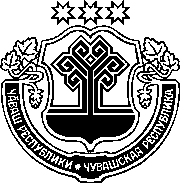 ЗАКОНЧУВАШСКОЙ РЕСПУБЛИКИО ВНЕСЕНИИ ИЗМЕНЕНИЙ В СТАТЬИ 6 И 7 ЗАКОНА ЧУВАШСКОЙ РЕСПУБЛИКИ "О ЦЕНТРАЛЬНОЙ ИЗБИРАТЕЛЬНОЙ КОМИССИИ ЧУВАШСКОЙ РЕСПУБЛИКИ" ПринятГосударственным СоветомЧувашской Республики25 ноября 2021 годаСтатья 1Внести в Закон Чувашской Республики от 1 июля 1999 года № 12 
"О Центральной избирательной комиссии Чувашской Республики" (Ведомости Государственного Совета Чувашской Республики, 1999, № 31; 2003, 
№ 53; 2005, № 64; 2006, № 72; 2007, № 73; 2008, № 77; 2009, № 80, 82; 2010, № 86, 87; 2012, № 92, 95; Собрание законодательства Чувашской Республики, 2013, № 3, 10; 2014, № 6; 2015, № 5, 10; 2016, № 2, 4; газета "Республика", 2017, 8 ноября; 2019, 18 октября; 2020, 13 мая, 30 сентября) следующие изменения:в статье 6:а) дополнить пунктом 103 следующего содержания:"103. Член Центральной избирательной комиссии Чувашской Республики с правом решающего голоса, назначенный по предложению Центральной избирательной комиссии Российской Федерации, может быть освобожден от обязанностей члена Центральной избирательной комиссии Чувашской Республики до истечения срока своих полномочий на основании мотивированного представления Центральной избирательной комиссии Российской Федерации, внесенного в соответствии с пунктом 91 статьи 23 Федерального закона "Об основных гарантиях избирательных прав и права на участие в референдуме граждан Российской Федерации" в орган, назначивший этого члена Центральной избирательной комиссии Чувашской Республики.";б) в пункте 14 в первом предложении слова "политической партией" исключить, после слов "с пунктом 33 статьи 22" дополнить словами "или пунктом 91 статьи 23", дополнить предложением следующего содержания: "Орган, назначивший члена Центральной избирательной комиссии Чувашской Республики, в отношении которого Центральной избирательной комиссией Российской Федерации внесено представление о досрочном прекращении полномочий в соответствии с пунктом 91 статьи 23 Федерального закона "Об основных гарантиях избирательных прав и права на участие в референдуме граждан Российской Федерации", информирует Центральную избирательную комиссию Российской Федерации о принятом в соответствии 
с настоящим пунктом решении.";2) в абзаце первом пункта 2 статьи 7 слова "члены Совета Федерации Федерального Собрания Российской Федерации" заменить словами "сенаторы Российской Федерации".Статья 2Настоящий Закон вступает в силу по истечении десяти дней после дня его официального опубликования.г. Чебоксары4 декабря 2021 года№ 90ГлаваЧувашской РеспубликиО. Николаев